Конспект ОД с детьми первой младшей группыТема: «Весна пришла».Цель: Формировать знания детей о «Весна».Задачи: Знакомить детей с изменениями в природе, учить различать и называть признаки весны; развивать зрительное восприятие, внимание, память; воспитывать эстетические чувства и любовь к окружающей природе. Обогащать словарь детей: весна, капель, подснежники.Ход занятия:  Если снег повсюду тает,День становится длинней,Если все зазеленелоИ в полях звенит ручей,Если стал теплее ветер,Если птицам не до сна,Если солнце ярче светит,Значит, к нам пришла весна.-  О чем это стихотворение? - Правильно о весне. Уже наступила весна. А знаешь, что происходит весной? .-   Давай посмотрим на картинки, и узнаем, что происходит с природой весной.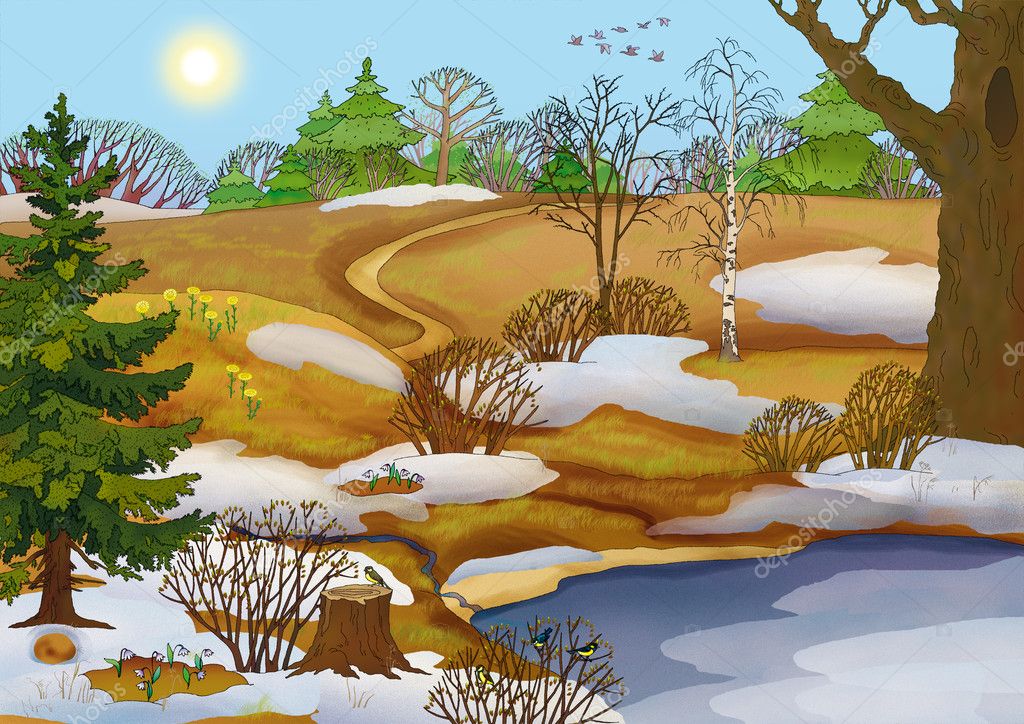 1 картинка: Что происходит со снегом? (Тает снег).- Правильно снег начинает таять, появляются проталины и бегут ручьи.- Почему тает снег? (Светит яркое солнышко и на улице стало тепло).- Правильно, весной солнце светит ярче и теплее греет.- А покажем, как мы радуемся наступлению весны и солнышку.Физкультминутка «Солнышко»Вот как солнышко встает,Выше, выше, выше. (Поднять руки вверх. Потянуться)К ночи солнышко зайдетНиже, ниже, ниже. (Присесть на корточки. Руки опустить на пол)Хорошо, хорошо,Солнышко смеетсяА под солнышком нам  Весело живётся .(Хлопать в ладоши).2 картинка: сосульки быстро тают под тёплыми солнечными лучами, и капельки воды часто-часто капают с крыш: кап-кап-кап. Поэтому говорят: «Началась капель».Пальчиковая гимнастика «Весна»С крыши капает капель, (Пальцы стучат по ладошке)Кап-кап, кап-кап. (В медленном темпе)Это к нам пришла веснаКап-кап, кап-кап.  (Увеличиваем темп)Солнце припекло сильней («Солнышко» из ладошек ,ладошки вверх)И звенит быстрей капель:Кап, кап, кап, кап, кап, кап. (В быстром темпе).3: На деревьях появляются почки. Позже из них распустятся молодые зелёные листочки. Что на деревьях появляются? (Почки, а потом листочки).                                                                               4  Весной возвращаются птицы из тёплых стран, весело поют, щебечут и строят себе гнёзда.5 : А также весной посыпаются лесные звери. Кто просыпаются? (Медведь, ежик).6  А ещё весной появляются первые весенние цветочки, они называются подснежники. Вам понравилось, а о чем мы говорили? Какое время года наступило?Что узнали о весне?Как называются первые весенние цветы